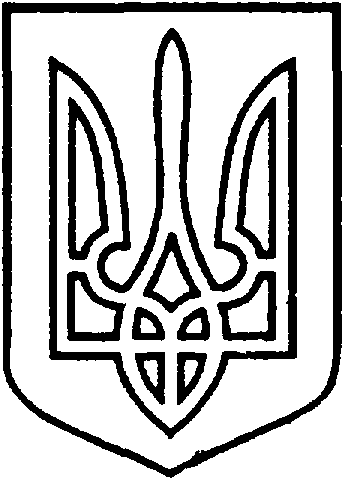 УКРАЇНАВІЙСЬКОВО-ЦИВІЛЬНААДМІНІСТРАЦІЯМІСТАСЄВЄРОДОНЕЦЬКЛУГАНСЬКОЇОБЛАСТІРОЗПОРЯДЖЕННЯКЕРІВНИКА ВІЙСЬКОВО-ЦИВІЛЬНОЇ  АДМІНІСТРАЦІЇЛуганська обл., м. Сєвєродонецьк,бульвар Дружби Народів, 32«03»  грудня 2020 року                                                       		№ 1139Про внесення змін до Положення про відділ капітального будівництва Військово-цивільної адміністрації м. Сєвєродонецьк Луганської обл.Керуючись Законом України «Про військово-цивільні адміністрації», Законом України «Про місцеве самоврядування в Україні»,Наказ ДП УкрНДНЦ від 16.04.2018р. № 102 «Про прийняття змін до національних нормативних документів» тимчасово на період здійснення повноважень Військово-цивільної адміністрації м. Сєвєродонецьк Луганської обл.ЗОБОВ′ЯЗУЮ:1. Пункт 1.9. ПОЛОЖЕННЯ про Відділ капітального будівництва Військово-цивільної адміністрації міста Сєвєродонецьк Луганської області (нова редакція) викласти в наступній редакції: «Утримання Відділу здійснюється за рахунок коштів місцевого бюджету м. Сєвєродонецьк, а також коштів, отриманих на утримання служби замовника у розмірі 1,0% та 1,5% за здійснення технічного нагляду від підсумка глав 1-9 зведеного кошторисного розрахунку (Наказ ДП УкрНДНЦ від 16.04.2018р. № 102 «Про прийняття змін до національних нормативних документів»).Доходи використовуються виключно для фінансування видатків на утримання Відділу, реалізації мети (цілей, завдань) та напрямів діяльності, визначених цим Положенням.Забороняється розподіл отриманих доходів або їх частини серед засновників (учасників), працівників Відділу (крім оплати їх праці, нарахування єдиного соціального внеску), членів органів управління та інших пов’язаних з ними осіб.2. Дане розпорядження підлягає оприлюдненню.3. Контроль за виконанням даного розпорядження залишаю за собою.Керівник військово-				Олександр СТРЮКцивільної адміністрації